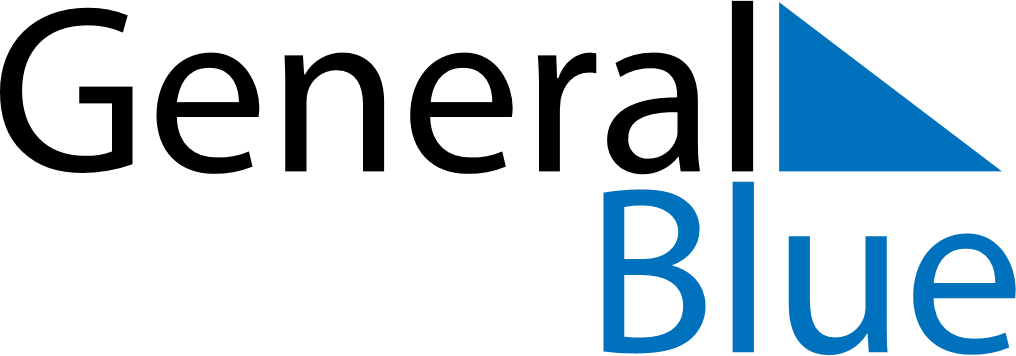 July 2025July 2025July 2025ColombiaColombiaSUNMONTUEWEDTHUFRISAT1234567891011121314151617181920212223242526Independence Day2728293031